SPOMLADANSKI ROK SPLOŠNE MATURE 2023Vsi kandidati, ki so se prijavili na spomladanski rok splošne mature 2023, morajo predložiti dokazila o izpolnjevanju pogojev za opravljanje splošne mature do 23. 5. 2023. Kandidati, ki pogojev do tega roka ne bodo izpolnjevali se morajo do 23. 5. 2023 odjaviti od splošne mature. V spomladanskem roku splošne mature 2021 bodo izpiti potekali v dveh delih po naslednjem razporedu:1. Pisni izpitiKandidati se na dan pisnih izpitov zberejo pred izpitnimi prostori najkasneje 20 minut pred začetkom pisnega izpita. Razpored kandidatov po izpitnih prostorih bo objavljen na oglasni deski na dan opravljanja izpitov. Zaradi identifikacije morajo imeti kandidati na izpitu osebni dokument s fotografijo.Kandidati imajo lahko pri izpitu le dovoljene pripomočke. 2. Ustni izpitiUstni izpiti bodo potekali od ponedeljka, 12. 6. 2023 do sredo 21. 6. 2023. Razpored kandidatov pri ustnih izpitih bo objavljen naknadno na oglasni deski v šoli.Seznanitev kandidatov z uspehom pri splošni maturi bo v ponedeljek, 10. 7. 2023. 									   				 	   Ravnatelj:											  			Darko Petrijan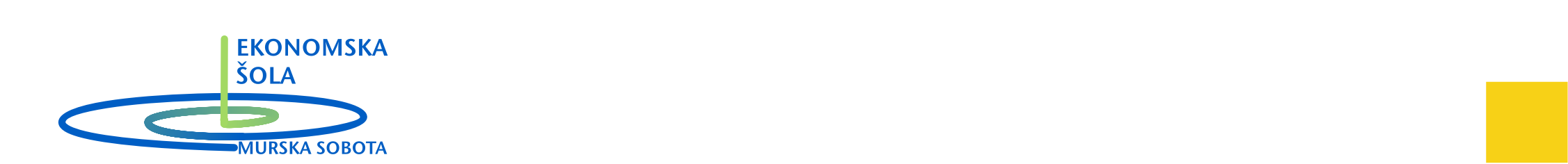 EKONOMSKA ŠOLA Murska Sobota Srednja šola in gimnazijaNoršinska ulica 139000 MURSKA  SOBOTAŠolska maturitetna komisija za splošno maturoDatum: 26. 4. 2023DatumDanPredmetDel izpitaTrajanje izpita Dovoljeni pripomočki 27. 5. 2023sobotaANGLEŠČINA pisno9.00-10.30 (IP1+IP2)10.30-11.00 odmor11.00- 12.30 (IP3)nalivno pero ali kemični svinčnik, enojezični in dvojezični slovar – uporaba slovarja je dovoljena pri IP329. 5. 2023ponedeljekSLOVENŠČINA IP2 pisno9.00 – 10.30 (IP2)nalivno pero ali kemični svinčnikDatumDanPredmetDel izpitaTrajanje izpita Dovoljeni pripomočki 30. 5. 2023torekPSIHOLOGIJApisno9.00-10.30 (IP1)10.30-11.00 odmor11.00-13.00 (IP2)nalivno pero ali kemični svinčniksvinčnik, radirka in šilček pri IP 2A1. 6. 2023torekGEOGRAFIJApisno9.00-10.30 (IP1)10.30-11.00 odmor11.00- 12.30 (IP2)nalivno pero ali kemični svinčnik2. 6. 2023petekEKONOMIJApisno9.00-10.30 (IP1)10.30-11.00 odmor11.00- 12.30 (IP2)nalivno pero ali kemični svinčnik, svinčnik, radirka in šilček, računalo, ravnilo3. 6. 2023sobotaMATEMATIKA pisno9.00 – 10.30 (IP1)10.30-11.00 odmor11.00- 12.30 (IP2)nalivno pero ali kemični svinčnik, svinčnik, radirka, šilček, žepno računalo in geometrijsko orodje (šestilo, 2 trikotnika, lahko tudi ravnilo )6. 6. 2023torekNEMŠČINApisno9.00-10.30 (IP1+IP2)10.30-11.00 odmor11.00- 12.30 (IP3)nalivno pero ali kemični svinčnik, enojezični in dvojezični slovar – uporaba slovarja je dovoljena pri IP37. 6. 2023sredaZGODOVINApisno9.00-10.30 (IP1)10.30-11.00 odmor11.00- 12.30 (IP2)nalivno pero ali kemični svinčnik